Уважаемые родители!В период  с 6 декабря 2021г.   по 1 марта 2022г. на территории Свердловской области проводится оперативно – профилактическое  мероприятие   «Горка»,    посвященное вопросам обеспечения безопасности детей на дорогах.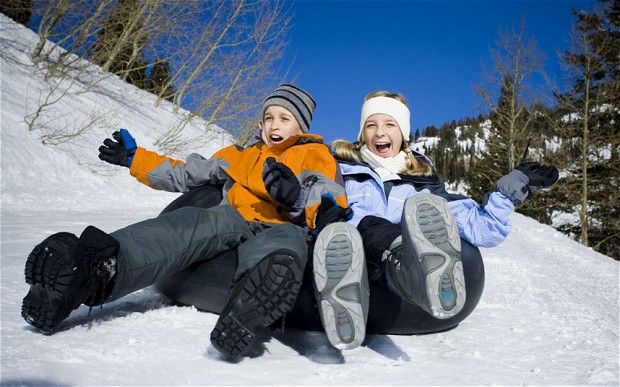                                                                Цель профилактической консультации:                                                              исключение дорожно – транспортных                                                            происшествий с участием детей.В рамках данной акции улично-дорожная сеть  г. Каменска – Уральскогоподвергнется массовым проверкам сотрудниками  Госавтоинспекциии специализированными  дорожными предприятиями.Особое внимание уделят местам, где бывает много детей.Целью рейдовых мероприятий является предупреждение несчастныхслучаев и других происшествий, связанных с катанием детей с горок, расположенных вблизи проезжей части,  и выездом их на проезжую часть.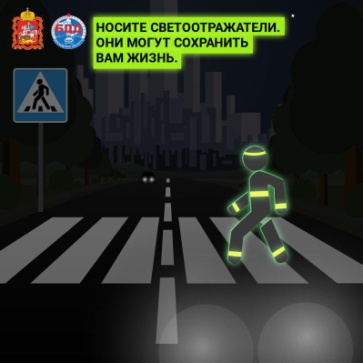 Автоинспекторы обращаются к родителям с просьбой не пускать детей кататься со снежных горок, катушек, наледей, снежных валов, выходящих на проезжую часть.                     Такие забавы опасны для здоровья.                          И обязательное применение                       световозвращающих элементов                  на вашей одежде и одежде ваших детей.

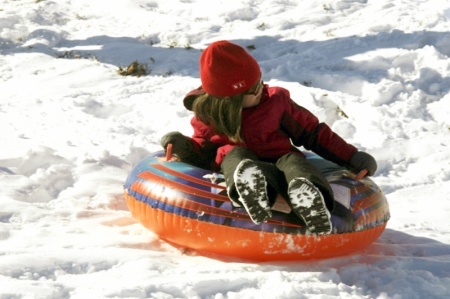 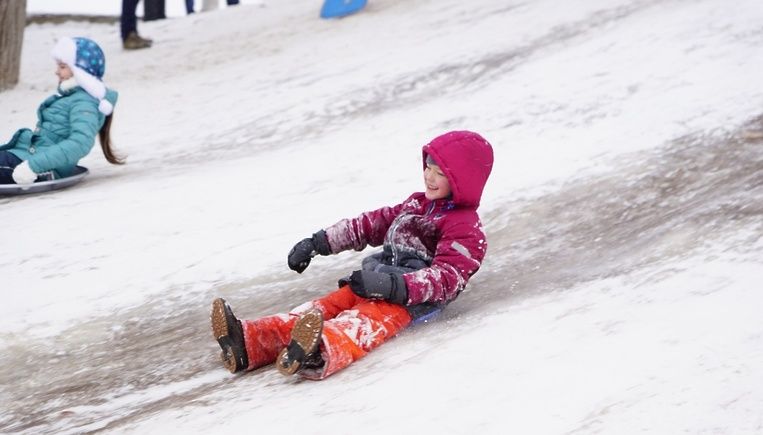 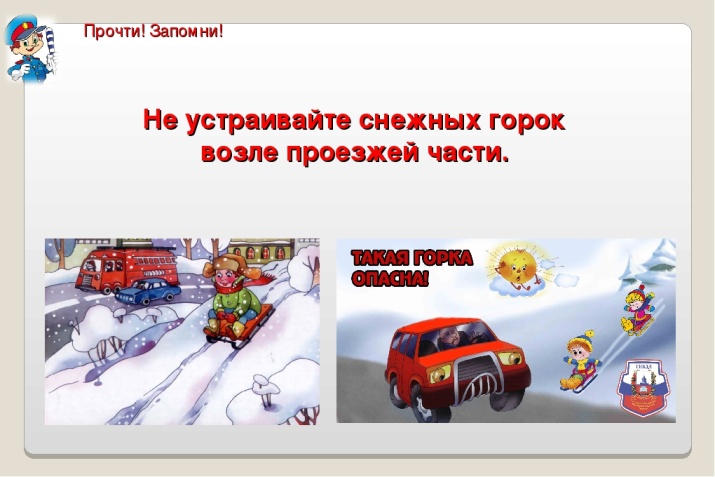 